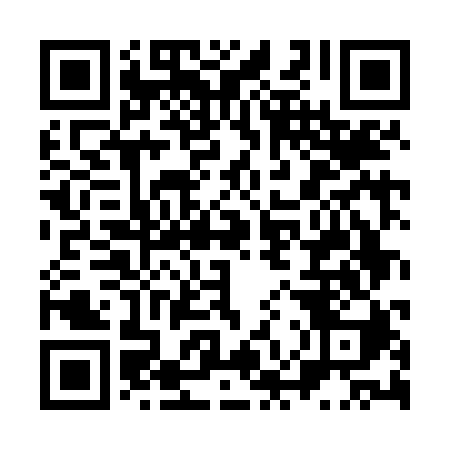 Prayer times for Cesnjice pri Trebelnem, SloveniaMon 1 Apr 2024 - Tue 30 Apr 2024High Latitude Method: Angle Based RulePrayer Calculation Method: Muslim World LeagueAsar Calculation Method: HanafiPrayer times provided by https://www.salahtimes.comDateDayFajrSunriseDhuhrAsrMaghribIsha1Mon4:556:391:035:327:289:062Tue4:536:371:035:337:309:073Wed4:516:351:035:347:319:094Thu4:486:331:025:357:329:115Fri4:466:311:025:367:349:126Sat4:446:291:025:377:359:147Sun4:416:271:015:387:369:168Mon4:396:261:015:387:379:189Tue4:376:241:015:397:399:1910Wed4:346:221:015:407:409:2111Thu4:326:201:005:417:419:2312Fri4:306:181:005:427:439:2513Sat4:276:161:005:437:449:2614Sun4:256:151:005:447:459:2815Mon4:236:1312:595:457:479:3016Tue4:206:1112:595:457:489:3217Wed4:186:0912:595:467:499:3418Thu4:166:0712:595:477:519:3519Fri4:136:0612:585:487:529:3720Sat4:116:0412:585:497:539:3921Sun4:096:0212:585:507:559:4122Mon4:066:0112:585:507:569:4323Tue4:045:5912:585:517:579:4524Wed4:025:5712:575:527:589:4725Thu3:595:5612:575:538:009:4926Fri3:575:5412:575:548:019:5127Sat3:555:5212:575:548:029:5328Sun3:525:5112:575:558:049:5529Mon3:505:4912:575:568:059:5630Tue3:485:4812:575:578:069:58